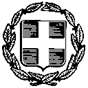                       ΕΛΛΗΝΙΚΗ  ΔΗΜΟΚΡΑΤΙΑ                                                Τυμπάκι,  28/03/2019ΥΠΟΥΡΓΕΙΟ ΠΑΙΔΕΙΑΣ, ΕΡΕΥΝΑΣ ΚΑΙ ΘΡΗΣΚΕΥΜΑΤΩΝ                     Αρ. Πρωτ.: 237   ΠΕΡΙΦΕΡΕΙΑΚΗ ΔΙΕΥΘΥΝΣΗ ΕΚΠΑΙΔΕΥΣΗΣ ΚΡΗΤΗΣΔΙΕΥΘΥΝΣΗ ΔΕΥΤΕΡΟΒΑΘΜΙΑΣ ΕΚΠΑΙΔΕΥΣΗΣ ΗΡΑΚΛΕΙΟΥ                                                  ΓΥΜΝΑΣΙΟ ΤΥΜΠΑΚΙΟΥ                                                                                       ΚΑ : 1713010Ταχ. Δ/νση :	Τυμπάκι Ηρακλείου Κρήτης                 Τ.Κ. – Πόλη: 	70200 - ΤυμπάκιΙστοσελίδα : 	http://gym-tympak.ira.sch.gr/Πληροφορίες :	Αλέξανδρος Καμπαναράκης                                   	Τηλ. : 	28920-51686Φαξ : 	28920-53233email: 	mail@gym-tympak.ira.sch.gr             ΘΕΜΑ: Πρόσκληση εκδήλωσης ενδιαφέροντος Τουριστικών Γραφείων για την πραγματοποίηση                 Εκπαιδευτικών  επισκέψεων στο Ηράκλειο Ο Διευθυντής του Γυμνασίου Τυμπακίου, σύμφωνα με την υπ΄ αριθμ.33120/ΓΔ4,28.02.17 Υ.Α. του ΥΠ.Π.Ε.Θ. προκηρύσσει την εκδήλωση ενδιαφέροντος για μετακίνηση 163 μαθητών Α΄ και Β΄ τάξης και 9 καθηγητών από το  Τυμπάκι στο Ηράκλειο την Πέμπτη 11/04/2019. Το πρόγραμμα της μετακίνησης έχει ως εξής:8:15 Αναχώρηση από Γυμνάσιο Τυμπακίου9:45 Άφιξη των 95 μαθητών και 5 καθηγητών της Α΄  στο πολυσινεμά talos και 68  μαθητών  και 4 καθηγητών της Β' στο Πολιτιστικό Συνεδριακό Κέντρο Δήμου Ηρακλείου.13:45 Αναχώρηση για Τυμπάκι15:15 Άφιξη στο Γυμνάσιο Τυμπακίου Η προσφορά θα πρέπει να εξασφαλίζει τα παρακάτω:	Τουριστικά λεωφορεία ελεγμένα από το ΚΤΕΟ, έγγραφα καταλληλότητας οχημάτων, επαγγελματική άδεια οδήγησης, ελαστικά σε καλή κατάσταση, καθώς και να πληρεί όλες τις προϋποθέσεις ασφαλείας για τη μετακίνηση μαθητών.	Οι προσφορές θα πρέπει να κατατεθούν σε κλειστούς φακέλους,  με φαξ ή με  e-mail μέχρι την Τρίτη 02/04/2019  και ώρα 11:00 στο γραφείο του Διευθυντή του Γυμνασίου Τυμπακίου.  Στην προσφερόμενη τιμή να συμπεριλαμβάνεται ο ΦΠΑ. Οι προσφορές θα ανοιχθούν στο γραφείο του Διευθυντή του Γυμνασίου Τυμπακίου την Τρίτη 02/04/2019 και ώρα 12:00 από την αρμόδια επιτροπή.